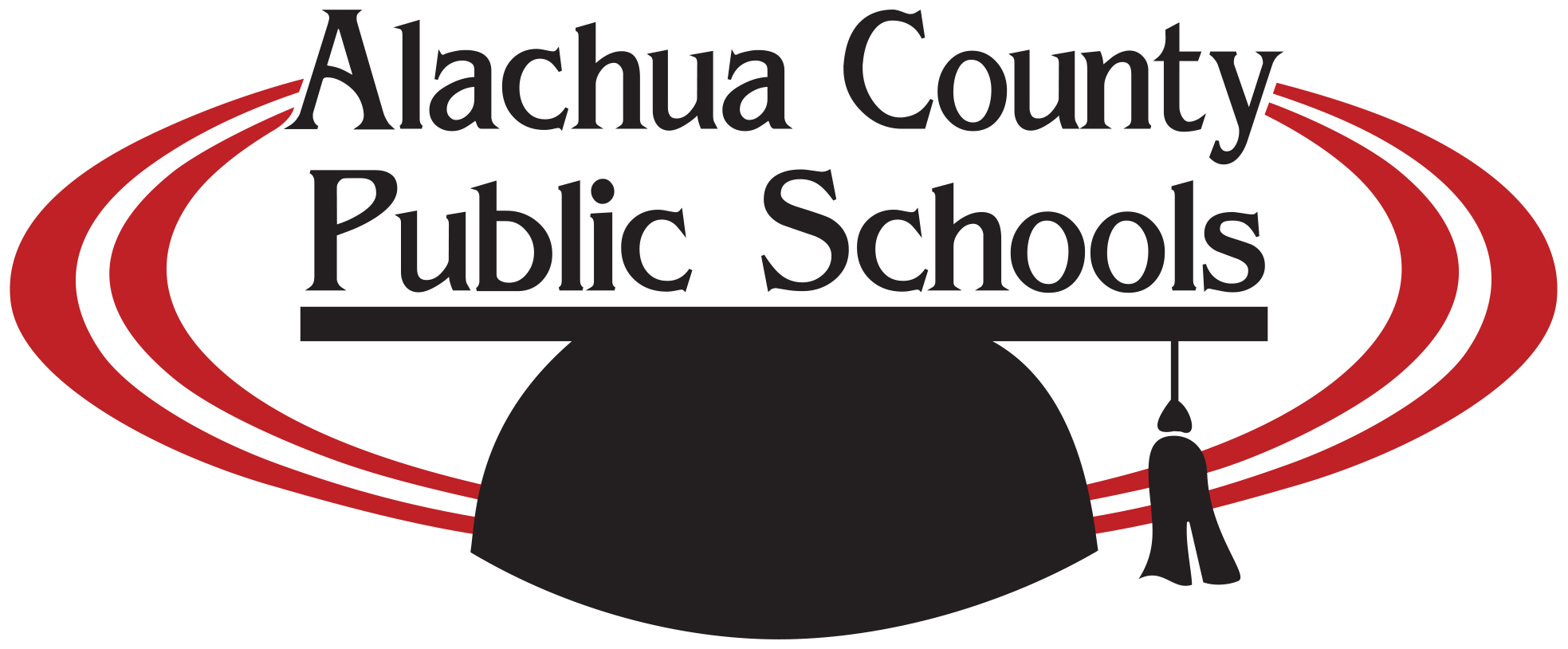 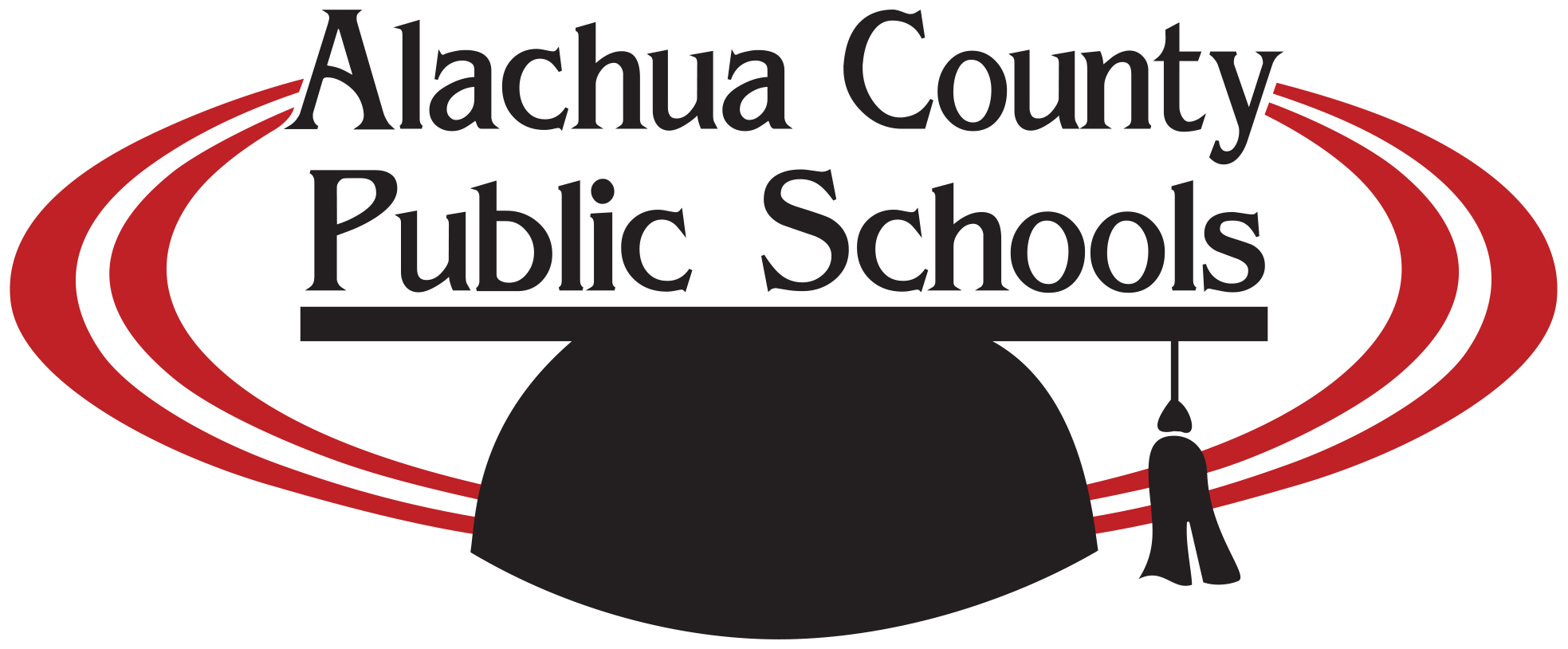 One Mill Oversight Committee MeetingSeptember 25, 2018, 4 p.m.District Office – Conference Room EA G E N D AA meeting of the One Mill Oversight Committee has been called 
to review information related to the One Mill revenues.CALL TO ORDER  (Gallagher)APPROVAL OF SEPTEMBER 25, 2018, MINUTESGUESTSFriends of the Elementary ArtsIan Fletcher, Vice President of Education & Talent Alignment - Chamber of CommercePam Korithoski, President, Alachua County Council of PTAsMr. Uma Shankar, Instructional TechnologyFINANCIAL INFORMATION  (Rella)GENERAL DISCUSSION  (Committee)SCHEDULE NEXT MEETINGADJOURNPersons with disabilities who require assistance to participate in the meeting are requested to notify the 
Office of the Superintendent at (352) 955-7880 (Voice) or (800) 955-8771 (TDD) at least 48 hours in advance, 
so their needs can be accommodated.